NÚMERO DE TAREA: TRANSFORMACIÓN 29 – NIVEL: TERCERO DE PRIMARIAResuelve el problema que te propongo. A continuación cambia la pregunta con la condición de que la nueva solución sea la misma que la primera que obtuviste.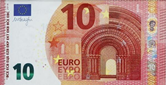 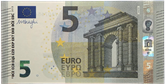 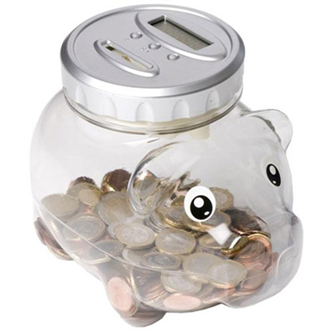 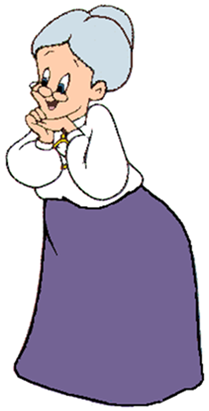 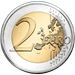 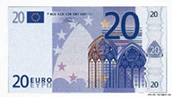 En mi hucha tengo cuatro billetes de 10€ y dos billetes de 5€. Ha sido mi cumpleaños y mi abuela me ha regalado  dos billetes de 20€ y cinco monedas de 2€. ¿Cuánto dinero he metido ahora en la hucha?Cambia la pregunta sin que varíe la solución.Cambia la pregunta sin que varíe la solución.Cambia la pregunta sin que varíe la solución.Cambia la pregunta sin que varíe la solución.Cambia la pregunta sin que varíe la solución.